Publicado en Madrid el 29/04/2021 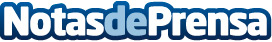 Prestashop renueva sus tiendas online y permite crear una experiencia de compra más sencilla y atractivaDecántalo, la tienda online para los amantes del vino, es una de las 39 tiendas que ya incorpora esta nueva tecnología en su web. PrestaShop 1.7 ofrece una gestión optimizada para el vendedor y compras más satisfactorias para el usuarioDatos de contacto:Ana Ávila654 34 55 66Nota de prensa publicada en: https://www.notasdeprensa.es/prestashop-renueva-sus-tiendas-online-y Categorias: Marketing Emprendedores E-Commerce Restauración http://www.notasdeprensa.es